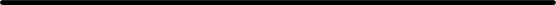 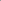 School:                                                                   Instructional Coach: District Expectations/Responsibilities (80-85%) 32-34 hours/weekAttend all Instructional Coach meetings.Deliver district professional development in the area of formative assessment (CASA), comprehension strategies, vocabulary, and common core/essential standards.Establish and maintain effective professional relationships with administrative and school personnel. Co-teach, model lessons, and provide meaningful instructional support to classroom teachers.Serve as school based AIG contact  (obtain AIG certification if not currently certified).Act as a positive liaison for teachers and administrators.Serve as contact for district and school level formative assessments, when assigned.Assist the Central Office Curriculum Staff and other administrative personnel in the planning, implementing, and evaluating of district professional development.Prepare and organize educational materials for professional development activities.Assist in the development and analysis of professional development needs assessments.Train and support administrators and instructional personnel with current research based instructional practices and assessment procedures.Monitor the instructional practices and assessment procedures as follow-up activities to professional development.Support implementation of instructional best practices and system curriculum initiatives through demonstration lessons, coaching, and professional development trainings.Train instructional personnel to compile and analyze student performance data.Participate in PLC/CASA Planning Meetings, PLC/CASA Data Meetings and Grade Level/Content Meetings. Check/monitor assessment folders.Assist with system wide curriculum activities to be determined by the Assistant Superintendent-Curriculum & Instruction. Activities may include; science fair, textbook adoption, etc. Ensure that appropriate intervention programs are available to students functioning below the proficient level.Assist with the completion of reports required by the federal, state, and local educational departments.Meet regularly with the school administrator to review all information to be presented to the instructional staff.Attend local, state, and national professional development.School Expectations/Responsibilities (15-20%) 6-8 hours/week____________________________________________________		____________________Instructional Coach/Literacy Coach/Academic Coach Signature		Date____________________________________________________		____________________Principal Signature							Date____________________________________________________		____________________District Personnel								Date